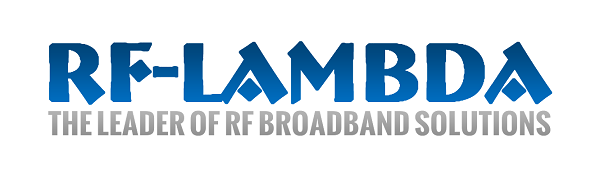 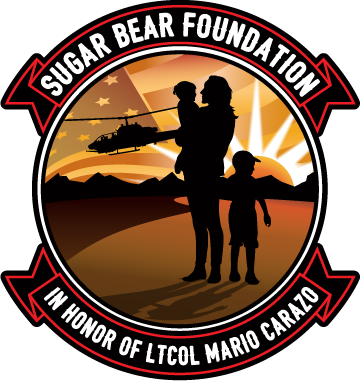 Application for Gold Star Spouses and Children TutoringThe Sugar Bear Foundation is offering free online tutoring services for Gold Star spouses and children thanks to the generosity of our scholarship sponsor, RF-LAMBDA. To Apply, Parent/Guardian, please complete this application and send the following Required Documents to Admin@thesugarbearfoundation.org (if not already on file): Sugar Bear Foundation Gold Star Registry ApplicationAttach a copy of the DD1300 or other proof that you are receiving benefits due to your spouse’s death from military service (PDF Files or legible photos are acceptable). You cannot move forward in this process without submitting your DD 1300 as well as signing the waiver.This Tutoring Scholarship ApplicationWaiver and Release form for each child

(All forms must be signed by Parent or Guardian if child is a minor.) *Acceptance of this opportunity is based on our budget, needs and the availability of tutors.Please email a copy of all Required Documents to: Admin@thesugarbearfoundation.org.(Continued on the next page…)Application for Gold Star Spouses and Children Tutoring(Page 2)Name of Scholarship Applicant: Parent or Guardian’s Name: Physical Address: Mailing Address: Primary Phone Number/s: Email Address: Current School: Is your school offering online instruction? Please describe class schedule: 
 
Is the tutoring for you or your children? If for your children, what are their names and grades? What specifically are your tutoring needs? Please provide us with an anonymous statement (one to two sentences) that we can share with our donors and explain what this scholarship/grant means to you/your family?  How does it help?Please identify your child's need for tutoring based on one of the following: Enrichment 
 College Consulting Academic SupportPlease briefly describe why you or your child needs tutoring? *NOTE: As part of this program, it is required for the parent/guardian to provide us with a monthly update either through a phone call with Jennifer Carazo at: (760) 622-9008 or email to: Admin@TheSugarBearFoundation.org. Forfeiture to comply with this requirement could result in termination from this program. Signature: __________________________________________________________Date: _______________